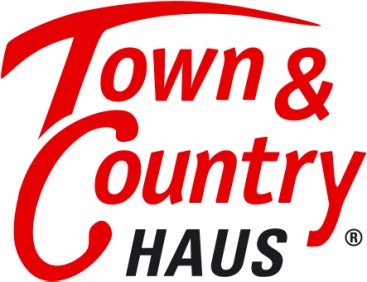 Gabriele und Jürgen Dawo erhalten Ehrenpreis des PositionierungsExzellentAwardsGabriele und Jürgen Dawo erhielten heute den Ehrenpreis des ersten deutschen PositionierungsExzellentAwards für ihr Lebenswerk. Vergeben wurde die Auszeichnung auf dem Positionierungskongress in Darmstadt. Während einer Branchenkrise positionierten Gabriele und Jürgen Dawo ihr Unternehmen Town & Country Haus neu und wurden zum Marktführer in Deutschland. Außerdem baute Jürgen Dawo mit dem WaldResort am Nationalpark Hainich ein Zentrum für natürliche Stressbewältigung und BurnOut-Prävention auf.Der Award wird für nachhaltige Innovationen, herausragende Geschäftsmodelle, erfolgreiche Positionierung und Spezialisierung im Markt vergeben. Die Jury bestand aus Peter Sawtschenko, Leiter Positionierungszentrum für die Wirtschaft, Prof. Dr. iur. Jeanine von Stehlik und Prof. Dr. Armin Pfannenschwarz, beide von der staatlichen Dualen Hochschule für Unternehmertum in Karlsruhe.„Ich habe mit einem BurnOut am eigenen Leib erfahren, dass Erfolg keine Einbahnstraße ist. Deshalb positionierte ich das WaldResort am Nationalpark Hainich: Es soll Anlaufstelle für alle sein, die einem Zusammenbruch vorbeugen wollen“, sagte Jürgen Dawo auf dem Kongress, „aber Positionierung hat mir auch sehr dabei geholfen, Town & Country Haus erfolgreich zu machen.“Eine weitere Auszeichnung für sein Lebenswerk erhielt Wolfgang Grupp, Trigema, für seine vorbildliche, unternehmerische Haltung. Jonas Keller, CEO der Präsentationsagentur Explain, bekam einen PositionierungsExzellentAward für sein schnelles Unternehmenswachstum durch Präsentationen, die Menschen bewegen. Wegen der konsequenten Umsetzung des innovativen Konzepts „Kaffee als Gesamtkunstwerk“ erhielt das Team des Hövelhofer Kaffeeunternehmens CUP&CINO eine Auszeichnung.Alle Preisträger kommen wegen der herausragenden Leistungen in die Hall of Fame der Positionierungszentren und der Dualen Hochschule Karlsruhe. Sie sollen Vorbild für die Studierenden sein – besonders, da einer von ihnen, Jonas Keller, auf der Hochschule studiert hat.Positionierungskongress sehr erfolgreichRund 130 Unternehmer kamen in das Hotel Jagdschloss Kranichstein, um sich über Themen rund um Positionierung als Erfolgskonzept zu informieren und die Preisverleihung zu erleben. Die Themen reichten von der Preisgestaltung über die Nachfolgeregelung bis zu Alleinstellungsmerkmalen. „Das große Interesse bestätigt die Wirksamkeit der Energie-Resonanz-Positionierung mit den Erfolgsfaktoren Nutzen-Kommunikation, Kompetenz-Zuweisung etc. Immer mehr Menschen erkennen, das Positionierung entscheidend für den Erfolg ist und handeln. Ich bin gespannt, welcher Unternehmer sich nächstes Jahr durch besondere PositionierungsExzellenz auszeichnen wird“, sagt Peter Sawtschenko.Weitere Informationen finden Sie unter www.positionierungszentrum.de/positionierungskongressÜber das P.ZET.W – Positionierungszentrum für die deutsche WirtschaftDie Energie-Resonanz-Positionierung ist nachweislich das präziseste, zuverlässigste und leistungsstärkste System, mit dem jeder in nur wenigen Tagen, sein Unternehmen neu und besser positionieren kann. Das P.ZET.W hat es sich zur Aufgabe gemacht, Wissenslücken rund um Positionierung zu schließen. Deshalb ist auch die erste deutschsprachige Positionierungs-Akademie in das P.ZET.W integriert. Die Business-School für praxisorientierte Unternehmensentwicklung bietet als einziges Weiterbildungsinstitut in Deutschland eine Ausbildung zum „Zertifizierten Positionierungs-Professional“ an. Geleitet wird das P.ZET.W von Peter Sawtschenko.Über Town & Country Haus: Das 1997 in Behringen (Thüringen) gegründete Unternehmen Town & Country Haus ist die führende Massivhausmarke Deutschlands. Im Jahr 2017 verkaufte Town & Country Haus mit über 300 Franchise‐Partnern 4.466 Häuser und erreichte einen Systemumsatz-Auftragseingang von 844,29 Millionen Euro. Damit ist Town & Country Haus Deutschlands meistgebautes Markenhaus.Rund 40 Typenhäuser bilden die Grundlage des Geschäftskonzeptes, die durch ihre Systembauweise preisgünstiges Bauen bei gleichzeitig hoher Qualität ermöglichen. Für neue Standards in der Baubranche sorgte Town & Country Haus bereits 2004 mit der Einführung des im Kaufpreis eines Hauses enthaltenen Hausbau‐Schutzbriefes, der das Risiko des Bauherrn vor, während und nach dem Hausbau reduziert.Für seine Leistungen wurde Town & Country Haus mehrfach ausgezeichnet: So erhielt das Unternehmen zuletzt 2013 den „Deutschen Franchise‐Preis“. Für seine Nachhaltigkeitsbemühungen wurde Town & Country Haus zudem mit dem „Green Franchise‐Award“ ausgezeichnet. 2014 wurde Town & Country Haus mit dem Preis „TOP 100“ der innovativsten Unternehmen im deutschen Mittelstand ausgezeichnet. Zudem wurde Town & Country Haus bei zahlreichen Wettbewerben nominiert und erhielt im Jahr 2017 den Hausbau-Design-Award für das Doppelhaus „Aura 136“ in der Kategorie „Moderne Häuser“.Firmenkontakt:
Annika Levin 
Town & Country Haus Lizenzgeber GmbH 
Hauptstr. 90 E 
99820 Hörselberg-Hainich OT Behringen 
Tel. 036254-7 5 0 
Fax 036254-7 5 140
E-Mail presse@tc.de
www.HausAusstellung.de